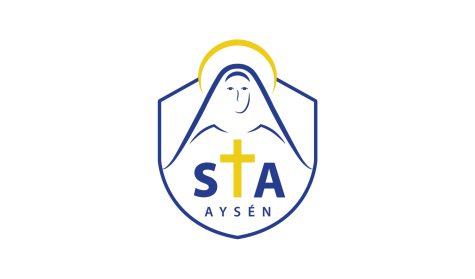 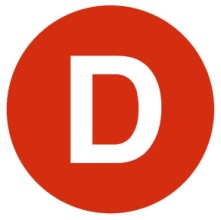 CARTA DE PATROCINIO TORNEO DELIBERA 2018LEY SOBRE PROTECCIÓN DE RÍOSEn el marco de una versión del Torneo Delibera, organizado por la Biblioteca del Congreso Nacional, el Senador Manuel José Ossandón Irarrázabal, quien firma este documento, hace explícito su patrocinio y adhesión a la Iniciativa Juvenil de Ley “Sobre protección de ríos”, del Colegio Santa Teresa de los Andes, de Puerto Aysén, la cual propone regular y resguardar la riqueza natural de los ríos. Creemos que es importante la existencia de una ley que regule la intervención que realiza el hombre en los cursos de agua y resguardar la biodiversidad de los ríos, en especial los ubicados en territorios más alejados y que hasta el momento no sido tan intervenidos, pero que se ven amenazados por diversas actividades o intereses.Valparaíso, 25 de mayo de 2018.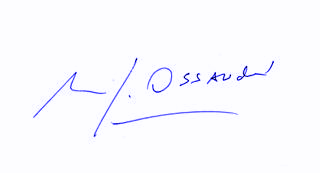 	Manuel José Ossandón Irarrázabal			Senador___________________________________Nombre y firma__________________________, fecha